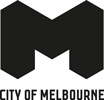 Green Your Laneway
Case Study: Meyers PlaceMeyers Place is one of Melbourne’s oldest laneways and has always been a popular spot to escape the city’s bustle for one of the many bars and restaurants. Now, Meyers Place is also home to trees, vertical gardens, climbing vines and a green gallery, which makes it one of the most exciting Melbourne laneways to visit.A 20 kilolitre tank captures rainwater from the neighbouring carpark and helps reduce flooding and provide irrigation for the many laneway plants. Four Weeping Figs and four native Frangipani are planted in-ground and fed by rainwater from the street, and climbing vines such as the climbing fig rise from the ground. A large green wall featuring up to 1120 plants from over 80 species has been installed on the side of Loop Project Space & Bar’s building which has been developed in association with the Urban Forest Fund initiative. The laneway is also home to a large jungle themed mural by street artist Mike Makatron which brings even more green to the space. The lane is also host to several bars and cafés which makes this an exciting pocket of space for locals to escape to and enjoy its atmosphere. Location: Access Meyers Place from Little Collins Street and Bourke Street in Melbourne CBD.Completion date: 2017.What to see: Green wall, advanced trees, planter boxes and a large art mural. What to do: Grab a drink or a bite to eat at one of the several bars and restaurants. See a film, audio or visual performance at Loop Project Space & Bar.Greening typologiesMeyers Place features a hydroponic green wall and street trees.Species Trees: Ficus benjamina (Weeping Fig) and Hymenosporum flavum (Native Frangipani)Climbing plants: Ficus Pumilia (Climbing Fig),Green wall species: Adiantum fragrans (Maidenhair Fern), Alcantarea extensa (White Empress), Alpina nutans (Shellflower), Billbergia sanderiana, Crassula muscosa (Watch Chain), Dietes Maintenance and irrigation requirementsIrrigation is performed for 4 minutes per day over Spring and Autumn, 4 minutes every second day in Winter and 4 minutes twice a day in Summer. A slow release fertilizer is applied to the plants every 3 months. Pruning is required to keep climbing plants growing over windows or doorways and to neaten trees and hanging plants when required.For more information, visit www.melbourne.vic.gov.au/greencity